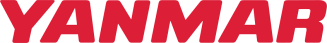 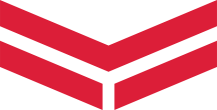 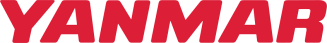 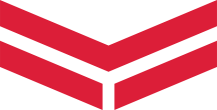 News ReleaseYanmar Holdings Approves Changes toSenior ManagementOsaka, Japan (June 22nd, 2020)　Yanmar Holdings Co., Ltd. today officially approved Board of Directors at the company’s shareholders meeting on June 22nd.Yanmar Holdings has implemented a business reorganization effective April 1, 2020. Business Unit Companies with their own strengths, together with a Functional Company specializing in autonomous management, will enable dynamic business development for the next 100 years.In this term of personnel changes, Yanmar Holdings is rejuvenating the board with a range of strategic appointments. Under the leadership of the new management, Yanmar Holdings will promote management reforms faster than ever before and respond to changes in the market in order to realize further sustainable growth of the Yanmar Group.<About Yanmar>Founded in Osaka, Japan in 1912, Yanmar was the first ever to succeed in making a compact diesel engine of a practical size in 1933. A pioneer in diesel engine technology, Yanmar is a global innovator in a wide range of industrial equipment, from small and large engines, agricultural machinery and facilities, construction equipment, energy systems, marine, to machine tools, and components — Yanmar’s global business operations span seven domains.On land, at sea, and in the city, Yanmar provides advanced solutions to the challenges customers face, towards realizing A Sustainable Future.For more details, please visit the official website of Yanmar Holdings Co., Ltd.https://www.yanmar.com/global/＜NOTE＞The contents of this news release reflect what was mentioned in the press announcement. Please be aware that the contents of this release may differ with new information and developments.  TitleNameChairman, Chief Executive Officer (CEO) and Representative DirectorTAKEHITO YAMAOKAExecutive Vice Chairman, Director and Member of the BoardYASUYUKI YAMAOKARepresentative DirectorSHIGERU MORIMOTODirector and Member of the Board (CTO)OSAMU KAWATATEDirector and Member of the Board (CSO)SHIORI NAGATADirector and Member of the Board (CFO)MASAYA OKAWADirector and Member of the Board (CHRO)NORIMICHI HAMAGUCHIDirector and Member of the Board (CMO), responsible for Sales & ServiceAKIHIKO HIRAOKADirector and Member of the Board, responsible for Food Business & New BusinessNAOKI KOBAYASHIDirector and Member of the Board, responsible for BrandKIYOYUKI OKUYAMADirector and Member of the BoardSADAO HIROSESupervisory and Audit Board MemberKAZUHIKO KAWAMORISupervisory and Audit Board MemberMASAMI SATOSupervisory and Audit Board MemberSHOTARO OKUMURASupervisory and Audit Board MemberTETSUO MASUDA